 1.  Check service information for the exact procedures to follow when disassembling the 	     manual transmission/transaxle (describe procedures).  ____________________________		____________________________________________________________________		____________________________________________________________________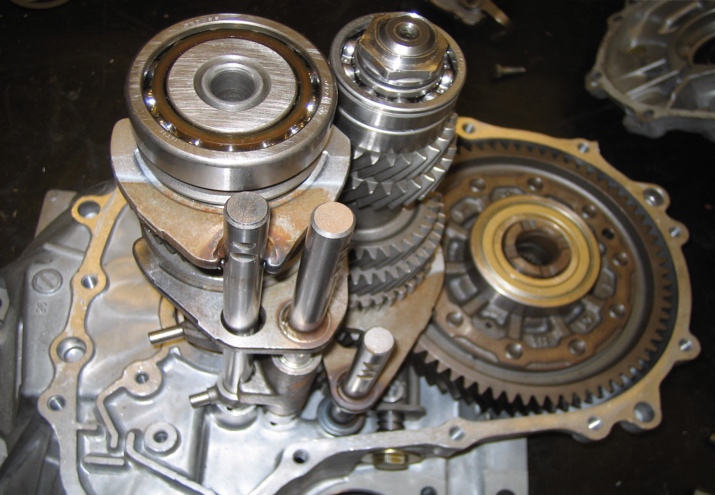  2.  List all tools needed.a.  _______________     d.  _______________     g.  _______________		b.  _______________     e.  _______________     h.  _______________		c.  _______________     f.  _______________      i.  _______________ 3.  Check service information for the specified assembly procedures, including the 	     measurements and clearances that should be checked (describe procedure).		____________________________________________________________________		____________________________________________________________________ 4.  List the measurements and clearances. ________________________________________		____________________________________________________________________		____________________________________________________________________